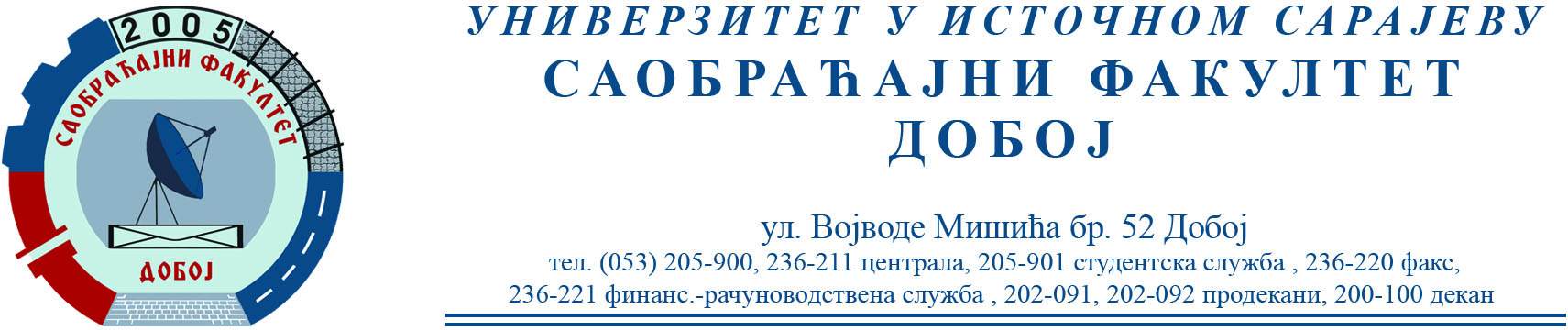 REZULTATI  ISPITA IZ PREDMETA EKONOMIKA  ODRŽANOG 05.04.2023. GODINEZaključno sa rednim brojem 13. Uvid u radove se može obaviti u kabinetu broj 14, bilo kojim danom. Upis ocjena u će se obaviti u ponedeljak (10.04.2023) u 12 časova u kabinetu predmetnog profesora.R. brojIme i prezimeOCJENA1Milan Dugić62Nasir Barektarević63Danira Durmić 64Marijana Ilić65Kristijan Lukić66Armin hasić57Jovan Filipović58Tamara Kikić59Luka Subotić510Benjamin Krajinović511Jovana Ritanović512Lamija Buljubašić513Amina Huseinbašić5